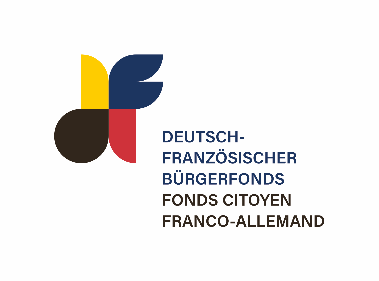 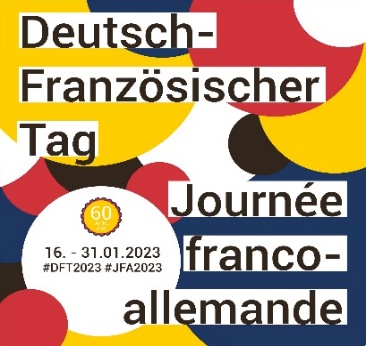 60 ans Traité de l’Elysée – 55 ans d’amitié entre Plouguerneau et Edingen-Neckarhausen18 au 27 janvier 2023Entre le 18 et le 25 janvier : semaine allemande à PlouguerneauRepas allemand confectionné par la cuisine centrale pour les personnes auxquelles les repas sont livrés + écolesCommunication sur le Traité de l’Elysée et le jumelage (Presse/BIM)Retransmission de l’enregistrement effectué par Légende FMAprès-midi jeux de société allemands à l’Espace JeunesExposition sur le Traité de l’Elysée et ses implications pour nos villes jumellesMaison communale – Plouguerneau – 21 janvier Matin : interviews sur l’évolution du jumelage (de l’apaisement des relations franco-allemandes à l’amitié entre deux villes et une intégration dans une Europe des citoyens (Légende FM) Atelier jeux de société allemands (salle Armorica avec les associations « Jeux en Wrac’h » et « BEDG club » – 14h-18h Atelier pâtisserie allemande (salle Espace Vie Sociale) avec échanges sur l’évolution des habitudes alimentaires dans nos deux pays / Dégustation des produits confectionnés, avec les personnes de l’atelier jeux – 14h -18h18h00 : rencontre en visio avec l’IGP La radio « Légende FM » suivra les activités de la journée ainsi que celles de la soirée. L’enregistrement réalisé sera ensuite diffusé.Salle des Associations de Lilia – Plouguerneau – 21 janvier – 19h30Soirée franco-allemande avec animation musicale et jeux sur l’histoire et la culture du pays partenaire.